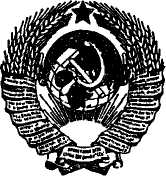 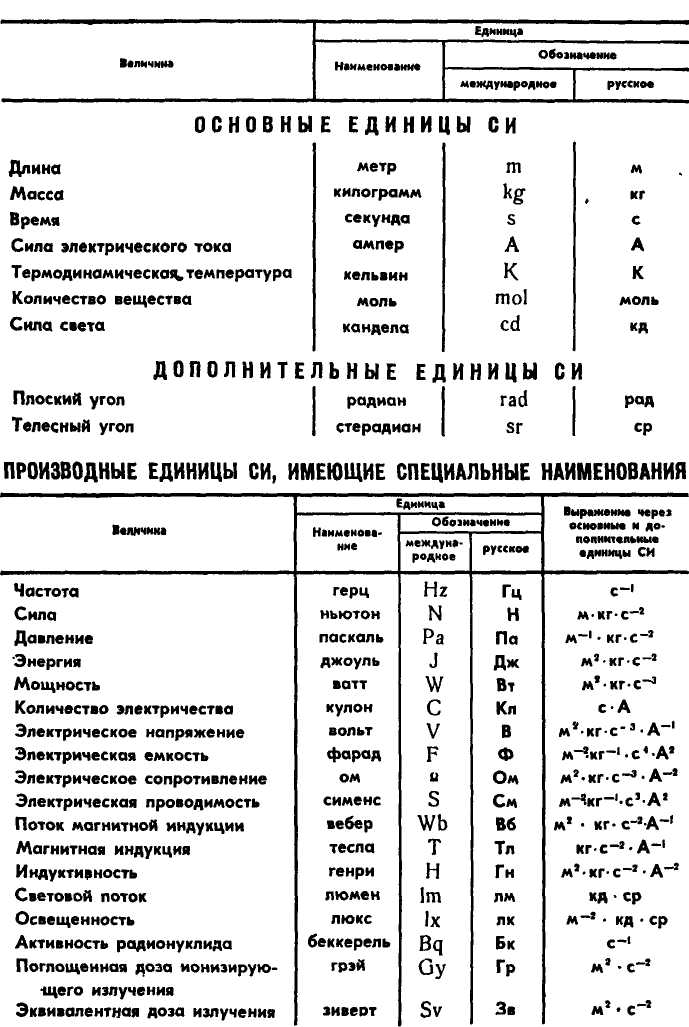 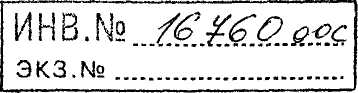 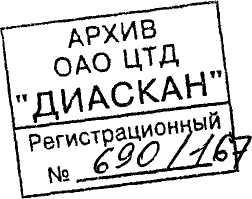 ГОСУДАРСТВЕННЫЙ   СТАНДАРТ
СОЮЗА    ССР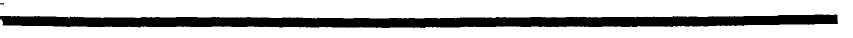 КОНТРОЛЬ НЕРАЗРУШАЮЩИЙМЕТОДЫ АКУСТИЧЕСКИЕОБЩИЕ ПОЛОЖЕНИЯ
ГОСТ 20415—82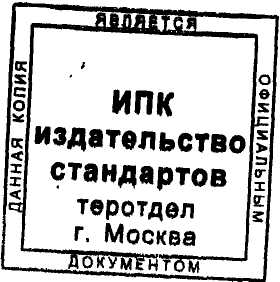 ГОСУДАРСТВЕННЫЙ КОМИТЕТ СССР ПО СТАНДАРТАМ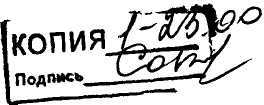 МоскваИздание официальное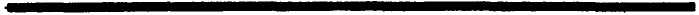 УДК 620.179.16 : 002 : 006.354	Группа ВО»ГОСУДАРСТВЕННЫЙ      СТАНДАРТ      СОЮЗА      ССРКонтроль неразрушающий	ГОСТМЕТОДЫ АКУСТИЧЕСКИЕ	20415-82
Общие положенияNon-destructive testing. Acoustic methods.	ВзаменGeneral principles	гост 20415_75ОКП 42 7610Постановлением Государственного комитета СССР по стандартам от 23 февраля
1982 г. № 785 срок введения установленс 01.07.83Постановлением Госстандарта СССР от 26.11.87 № 4288
срок действия продлен	,	до 01.07.93Несоблюдение стандарта преследуется по законуНастоящий стандарт устанавливает условия и порядок приме-
нения акустических методов неразрушающего контроля на пред-
приятии, требования к построению и оформлению технической
документации на контроль, подготовке дефектоскопистов.Классификация акустических методов контроля — по ГОСТ
18353—79.1. УСЛОВИЯ И ПОРЯДОК ПРИМЕНЕНИЯ АКУСТИЧЕСКИХ МЕТОДОВ
КОНТРОЛЯ НА ПРЕДПРИЯТИИНеобходимость акустического контроля в зависимости от
условий технологии изготовления устанавливают в стандартах или
технических условиях на объект контроля.Основанием  для  применения  предприятием  акустических
методов контроля объектов является наличие данных, подтверж-
дающих требуемую достоверность и надежность выбранных ме-
тодов. Эти данные могут быть получены в результате предвари-
тельных    экспериментальных    исследований,    проведенных пред-
приятием или в результате практического применения выбранных
акустических методов на другом предприятии для контроля каче-■ сгва аналогичных объектов.При этом на предприятии должны быть техническая докумен-
тация на контроль и дефектоскоп исты, обладающие надлежащей
квалификацией по выбранным акустическим методам контроля.Издание официальное	Перепечатка воспрещена•Переиздание. Август 1988 г.© Издательство стандартов, 1988С. 2 ГОСТ 20415—82ГОСТ 20415—82 С. 32. ПОСТРОЕНИЕ И ОФОРМЛЕНИЕ ТЕХНИЧЕСКОЙ ДОКУМЕНТАЦИИ
НА КОНТРОЛЬ2.1. Вновь разрабатываемую, а также подлежащую пересмот-
ру техническую документацию на контроль конкретных объектов
разрабатывают со следующими обязательными требованиями.2.1.1.	Во вводной части должно    быть   указано,    на контроль
каких объектов распространяется настоящая документация, в пре-
делах каких предприятий и министерств (ведомств) она действует,
на основе каких материалов составлена, а также приведен пере-
чень дефектов, подлежащих выявлению в объектах выбранными
акустическими методами.Если методом контролируют ряд однотипных объектов, то дол-
жны быть указаны предельные размеры ряда.2.1.2.	В разделе «Аппаратура» должны быть указаны:тип (марка) применяемой аппаратуры и особенности ее экс-
плуатации;типы преобразователеqи аналогичных им устройств для полу-
чения информации;испытательные образцы (стандартные образцы), вспомогатель-
ные устройства настройки аппаратуры для проверки основных
параметров контроля;порядок и методика настройки аппаратуры.При применении нестандартных испытательных образцов и
вспомогательных устройств должны быть приведены необходимые
данные для их изготовления. Если в качестве испытательных об-
разцов используют сами контролируемые объекты, то должны
быть даны рекомендации по их отбору и аттестации.2.1.3.	В разделе «Подготовка к контролю» должны быть ука-
заны:положение объекта, при котором осуществляют контроль;порядок операций подготовки объекта контроля;требования к температуре объекта контроля, качеству поверх-
ности, на которой будут располагаться преобразователи или ана-
логичные им устройства для получения информации;способы обеспечения акустического контакта и применяемые
при этом контактирующие среды;порядок размещения аппаратуры и проверки ее работоспособ-
ности перед проведением контроля;требования к окружающей среде и способы учета ее неста-
бильности.2.1.4.	В разделе «Проведение контроля» должны быть указаны:
основные параметры контроля;последовательность применения выбранных акустических ме-
тодов контроля и их вариантов;схемы и параметры сканирования;периодичность проверки основных параметров в процессе кон-
троля;признаки обнаружения дефектов по показаниям индикаторов
аппаратуры;характеристики выявляемых дефектов и способы их определе-
ния;порядок выполнения заключительных операций с указанием
способов очистки деталей и сборочных единиц от контактных сред
и их защиты от коррозии, последовательности приведения аппа-
ратуры в рабочее состояние перед проведением контроля.2.1.5.	В разделе «Оценка качества изделия и оформление ре-
зультатов контроля» должны быть указаны:система оценки качества объекта по результатам контроля;Предельные значения определяемых (измеряемых) характери-
стик выявленных дефектов, обусловленные принятой системой
оценки;принятые условные обозначения выявляемых дефектов;форма документа, в котором фиксируют результаты контроля.В документе должны указываться следующие данные:основные технические  характеристики  объекта  контроля;место проведения контроля;обозначение (индекс) документа, на основании которого про-
водился контроль;результаты проверки основных параметров контроля;результаты контроля и схемы участков объекта контроля, в
которых оставлены выявленные дефекты для последующего на-
, блюдения за ними с указанием основных определяемых характе-
ристик;участки объекта контроля, не подвергнутые контролю из-за
их несоответствия требованиям, указанным в разделе «Подготов-
ка к контролю»;регистрационные номера аппаратуры и принадлежностей;подпись дефектоскописта.2.1.6.	В разделе «Требования безопасности» должны быть ука-
заны требования,  соблюдение  которых  обязательно  при   работе
по контролю объектов на данном предприятии выбранными аку-
стическими методами.При разработке требований следует руководствоваться дейст-
вующими правилами эксплуатации используемой аппаратуры.3. ПОДГОТОВКА ДЕФЕКТОСКОПИСТОВ- 3.1. Подготовку дефектоскопистов проводят предприятия или
организации, получившие на это разрешение головного министер-
ства (ведомства).С. 4 ГОСТ 20415—82Программа обучения должна состоять из теоретического   и
практического  курсов  по  промышленному    акустическому конт-
ролю.Теоретический курс должен содержать вопросы по:. основным технологическим операциям изготовления и эксплуа-
тации конкретных объектов, в результате нарушения которых
могут появиться дефекты;элементам общей теории неразрушающего контроля;физическим основам применяемых акустических методов;типам акустических дефектоскопов и их работе;типам акустических преобразователей, их характеристикам и
применению;типам различных дефектов, их измеряемым характеристикам;метрологическому обеспечению акустического контроля;методам оценки характеристик акустических дефектоскопов и
преобразователен;области применения различных акустических методов;технологии акустического контроля конкретных объектов, по
проверке качества которых дефектоскопист специализируется;технике безопасности при акустическом контроле.Практический курс    обучения    должен    предусматривать
приобретение навыков по эксплуатации дефектоскопического обо-
рудования, умение пользоваться действующей общесоюзной и от-
раслевой нормативно-технической документацией по акустическим
методам контроля.При успешной сдаче экзаменов присваивается звание де-
фектоскописта  по  акустическому  неразрушающему    ьонтролю с
выдачей соответствующего удостоверения с предоставлением пра-
ва на ведение контроля конкретной группы объектов.Дефектоскописты, систематически работающие по акусти-
ческому  контролю,   подвергаются   проверочным    испытаниям   не
реже одного раза в год.Примечание. Как исключение, дефектоскопистам, систематически' рабо-
тающим по акустическому контролю определенного вида объектов и зарекомен-
довавшим себя высококвалифицированными специалистами, решением квалифи-
кационной комиссии может быть продлено удостоверение на право контроля
без проведения очередных испытаний.3.7.	Дефектоскопистов, имеющих перерыв в работе по акусти-
ческому контролю свыше года, лишают права на выполнение кон-
троля впредь до прохождения полного курса обучения в соответ-
ствии с требованиями пп. 3>2—3.6.Редактор Н. Е. ШестаковаТехнический редактор Э. В. МитяйКорректор М М. ГерасименкоСдано  в наб.  28.09.88 Подп.  в  печ   06.12 88 0,5 усл.  п. л.  0,5 усл.  кр-отт. 0,29 уч.-изд   я.Тираж 5000Ордена «Знак Почета» Издательство стандартов, 123840, Москва, ГСП,НовопресненскиП пер , д. 3.
Вильнюсская типография Издательства стандартов, ул   Даряус и Гирено, 39   Зак. 2652